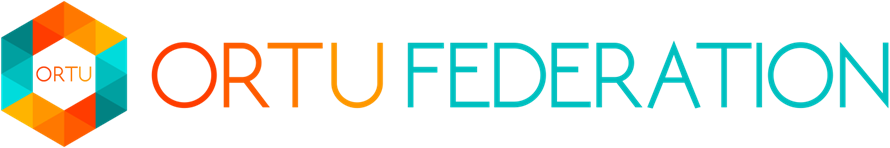 Job DescriptionDate: January 2018Post: 		Personalised Learning Centre Manager (SENCO qualified or prepared to train)Range: 		MPS 1 – 6/UPR (TLR 1B)Responsible to: Principal/VP InclusionKey Corporate AccountabilityTo actively promote the School’s Equal Opportunities Policy and Diversity Strategy and observe the standard of conduct which prevents discrimination taking place.To maintain awareness of and commitment to the School’s Equal Opportunity Policies in relation to both employment and service delivery.To fully comply with the Health & Safety at Work Act 1974 etc., the School’s Health and Safety Policy and all locally agreed safe methods of work.At the discretion of the Principal, such other activities as may from time to time be agreed consistent with the nature of the job described above.To work with colleagues to achieve school improvement plan objectives and targets.To participate in Employee Development schemes and Performance Management and contribute to the identification of own team development needs.To actively support all school policies and strategic objectives.The safe recruitment of staff is the first step to safeguarding and promoting the welfare of children in education.  Ortu Gable Hall School is committed to safeguarding and promoting the welfare of children and young people and expects all staff, volunteers and other workers in the school to share this commitment.Job PurposeThe key task of the PLC Manager is to ensure that pupils who are in need of intensive intervention and support via a bespoke curriculum are effectively and efficiently managed to succeed within the Ortu Federation (located at Ortu Gable Hall School).The range of responsibilities delegated to the PLC Manager with regard to provision,  co-ordination and accountability are outlined below.It is expected that all legal and statutory requirements are met for students with exceptional need.Principal Duties and Responsibilities:Strategic direction of PLC provision:To design and implement a curriculum which ensures all students are successfully and fully includedEnsure effective systems of communication, including feedback about pupils’ learning to inform future planningEnsure that the objectives of the PLC are reflected in the school improvement planLiaise with and coordinate the contribution of external agencies and parentsUp to date knowledge of National and Local initiatives which may impact upon the development of pupils in their charge. Progress and Achievement of Pupils:To be accountable for the success at KS3 and KS4 of the students within in the centreTo monitor the progress, achievements and welfare of pupils in the PLC,  liaising with LSA’s, outside providers and parents when appropriateTo liaise with subject departments, feeder schools and external agencies such as Exam Boards, EWO, EP and Alternative Education providers such that pastoral support plans enable tangible success with the Ortu Fedration.To co-ordinate the application for and of special arrangements in external examinations in conjuction with the Examinations Officer as appliesTeaching and Learning:Teach as directed by the Principal via VP InclusionInfluencing the whole Teaching and Learning Policy to promote aspects of inclusive teachingLeading INSETTeaching an allocated timetableProviding opportunities for observation of colleagues/visits to other schools in order to share best practiceCollect and interpret specialist assessment data gathered on pupils and use to inform practiceWork with pupils, to ensure realistic expectations of behaviour and achievement is set for pupils in the PLCSupport developments and initiatives to improve standards in literacy and numeracy as well as access to the wider curriculumOverseeing and monitoring the quality of Learning Support Plans, pastoral support plans and maintaining detailed information for subsequent meetings with parentsDevelop systems for colleagues to monitor and record progress made by pupils in the PLC towards the achievement of targets set in Learning Support and pastoral support plansReview Learning Support Plan termly with parents, students and teachers and agree and communicate new targetsSupporting the Principal in meeting statutory responsibilities for SEND, EHCPs and their Annual Review where applicableLead the Annual Review meetings for pupils in the centre with the EHCPLeadership and Management:Be a champion for inclusionTo lead the team and to be instrumental in planning for continual improvement and to make a contribution to the evaluation of the work of the PLCTo promote an atmosphere of continuing professional development and to share good practice with colleaguesTo contribute to the school’s development planTo manage effectively all staff connected with the CentreAdvise the Principal and Vice Principal on all staffing matters within the centreTo appraise all centre colleagues on an annual basisEncourage all staff to recognise and fulfil their statutory responsibilities to wards pupils in the centreDevelop proformas for essential repetitive paperwork, in order to create an administrative infrastructure as part of an effective communications systemIdentifying the training needs of staff and organising/coordinating INSET to be delivered by other professionalsProvide regular information to the Principal and governing body on the evaluation of the effectiveness of provision for pupils in the PLC to inform decision-making and policy reviewEfficient and effective development of staff and resourceDraw up the annual department budget and annual Departmental Development  PlanProvide advice to the Principal/SLT relating to resource requirements, the deploying of staff and timetabling in relation to the PLCMaintain existing resources and explore opportunities to develop or incorporate new resourcesTo recognise health and safety is a responsibility of every employee, to take reasonable care of self and others and to comply with the Schools Health and Safety policy and any school-specific procedures/rules that apply to this role.These duties will be varied at the discretion of the Principal/Chief Executive Officer to meet the changing needs of the School/Trust. As a Trust employee you may be required to work in any of the Trusts locations or within other schools the Trust may be supporting.I confirm that I have read, understood, and accept, the above job description.Signed ……………………………………………………………………..		Date ………………………………